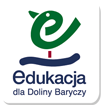 Data lekcji : 30. 09. 2021 r.Temat lekcji: Zajęcia w lesie. Grupowanie nazw zwierząt i roślin występujących                        w warstwach lasu.Cele lekcji Uczeń:- obserwuje, rozpoznaje oraz nazywa zwierzęta i rośliny w poszczególnych warstwach lasu- grupuje zwierzęta i rośliny występujące w warstwach lasu- wyciąga wnioski z obserwacjiMetody pracy- rozmowa- ćwiczenia praktyczneFormy: zbiorowa, indywidualna, praca w parachŚrodki dydaktyczne: atlas roślin i zwierząt, lupy, lornetki, karty pracyPrzebieg lekcji/aktywności uczniaRozmowa na temat warstwowej budowy lasu z wykorzystaniem zdobytej wiedzy i własnych obserwacji.
Praca w parach. Obserwacje zwierząt i roślin leśnych, grupowanie nazw zwierząt występujących w poszczególnych warstwach lasu na kartach pracy.Wniosek z doświadczenia:W lesie rośliny układają się w ………….. warstwy.Korony drzew – to …………………. warstwa lasu. Tworzą ją korony najwyższych drzew: …………………, ……………………, ………………. w których ptaki budują gniazda. Żyją tam małe ssaki, jak ……………………, ………………………, ………………… .Podszyt – tworzą ją krzewy: ……………………….., …………………… i …………….. ………………….. Żyje tu dużo …………………., które żywią się liśćmi.Runo leśne – niższa warstwa, którą tworzą rośliny lubiące cień i wilgoć: ……………………,………………, ……………………, ………………………...  Żyją tu …………, ………….., ………………………….., …………………….. .Ściółka – najniższa warstwa, którą tworzą …………………………………………………. ..……………………………………………………………….……….…………………,…. Żyją tu ……………………………., …………………………………, …………………….Nauczyciel: Halina ŚlusarekWARSTWY LASU  ROŚLINYZWIERZĘTAKorony drzewPodszytRuno leśneŚciółka